Дидактическая игра «Слоговые бусы»Цель: развитие речи детей, развитие мелкой моторики рук.Описание: Игра состоит из цветного шнурка, прищепок, цветных фишек со слогами. Фишки из плотного картона, на которые наклеены слоги.Ход игры: Ребенок нанизывает бусины с картинками или буквами в соответствии с заданием. Задания подбираются с учетом лексических тем и по рекомендациям учителя-логопеда.Игровые упражнения «Собери слог»Цель: Развитие мелкой моторики, звуко - буквенного анализа.
Ход игры: Ребенок должен найти слог, который назовет педагог. Игра «Отгадай загадку»Цель: Развитие мелкой моторики, звуко - буквенного анализа.
Ход игры: Педагог загадывает загадку. Ребенок должен найти картинку с изображением отгадки, а затем ребёнок должен собрать данное слово из фишек со слогами.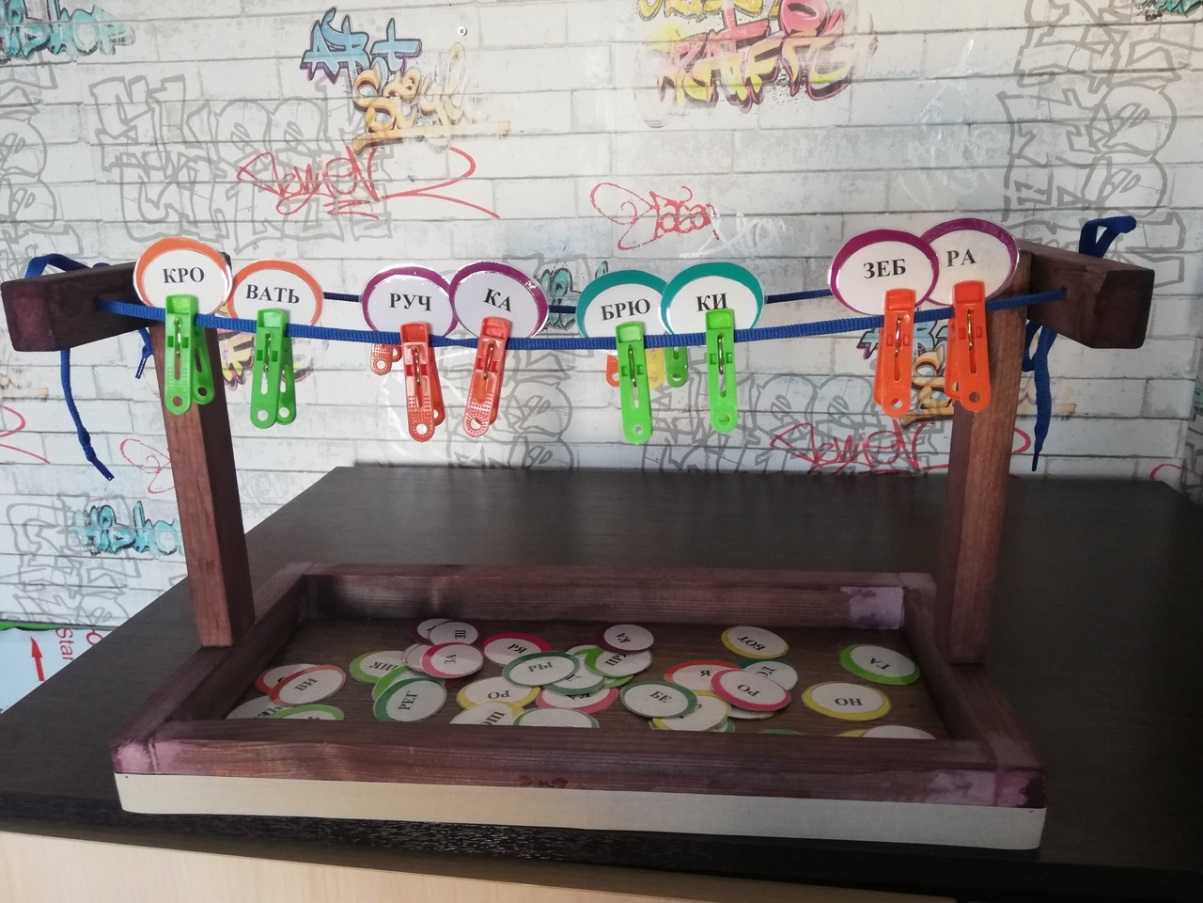 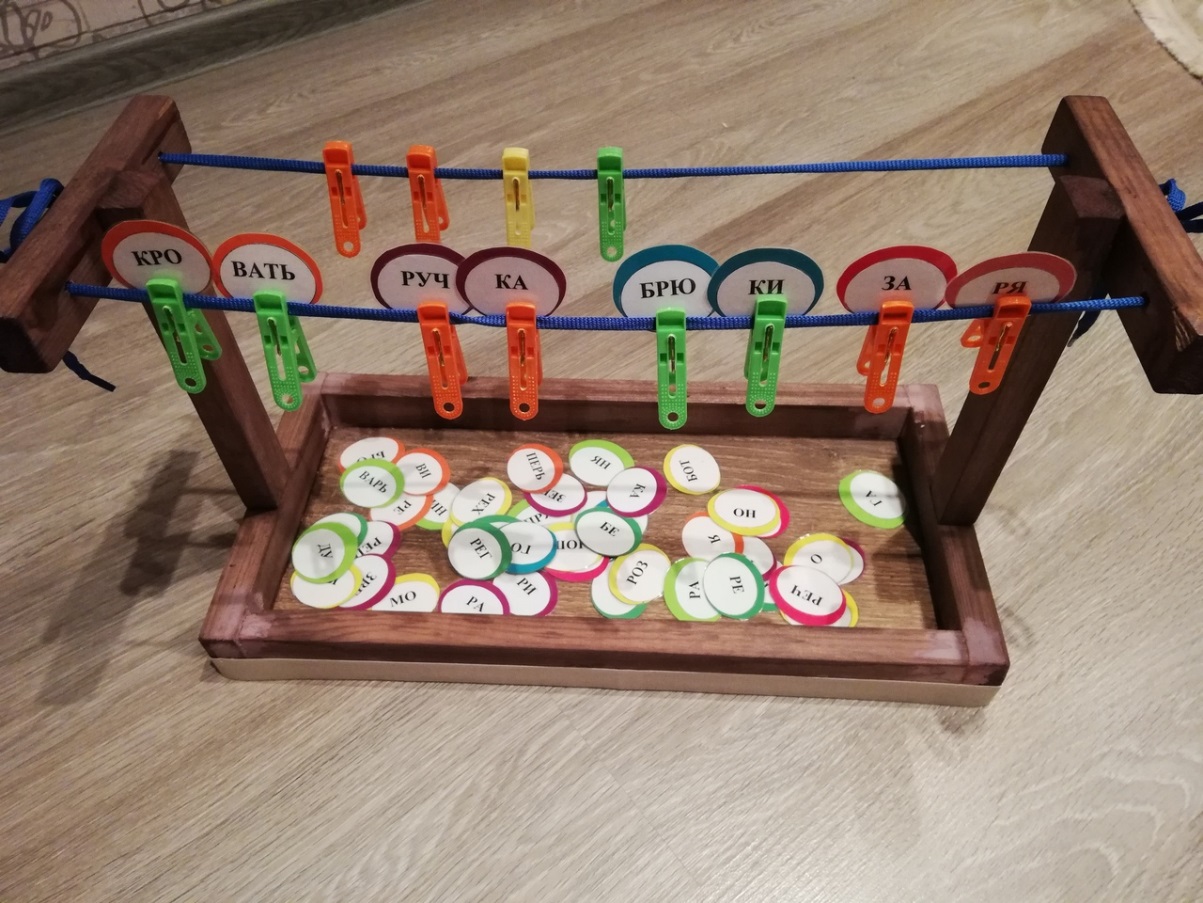 